Ответственный за организацию и проведение ВПРв 2020-2021 учебном году Дрогобицкая Анжелика Геннадьевна, зам.директора по УВР  МБОУ ООШ № 79 "Горячая линия по вопросам ВПР -2021" работает ежедневно с 9.00 до 17.00, кроме субботы и воскресеньяДиректор МБОУ ООШ № 79    Бобровская А.В.    229-90-25Зам.директора МБОУ ООШ № 79     Дрогобицкая А.Г.  229-90-24Телефон «горячей линии» по городу Краснодару:тел. + 7 (918) 022-63-65Телефон «горячей линии» по Краснодарскому краю:тел. + 7 (918) 0853-68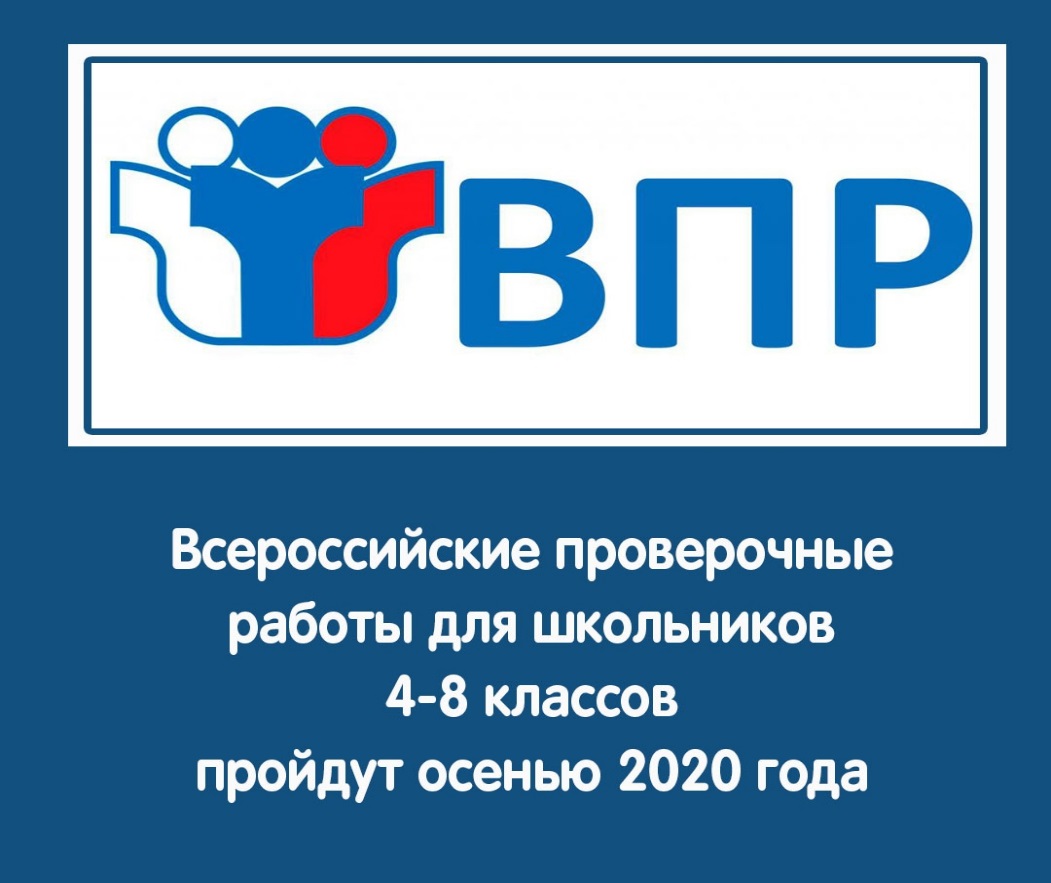 